Памяткародителям несовершеннолетних  о важности профилактической работы с детьми и необходимости контроля за их поведением на улице и дороге.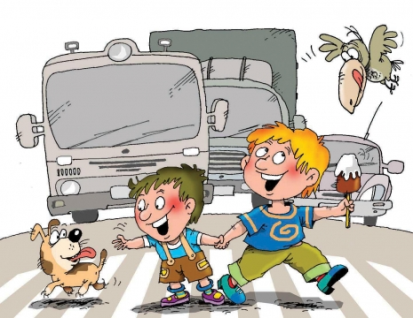 Уважаемые родители!  Помните! Ребёнок учится законам дорог, беря пример с членов семьи и других взрослых. Не жалейте времени на обучение детей поведению на дороге. Обучая ребенка Правилам дорожного движения (ПДД), взрослый должен сам хорошо разбираться в дорожных ситуациях. Поэтому следует не только заранее проанализировать свой жизненный опыт, но и изучить необходимую литературу по теме «Правила дорожного движения». Помните, именно то,  как хорошо мы научим ребенка, какие навыки безопасного поведения на улице привьём ему, и будет оберегать его всю жизнь!Уважаемые родители!Находясь на улице с ребенком, учите его наблюдательности.Если у обочины дороги стоят транспортные средства или растут деревья, кусты, остановитесь, научите ребенка осматриваться по сторонам и определять: нет ли опасности приближающегося транспорта.При переходе проезжей части дороги остановитесь и осмотритесь по сторонам.Показывайте ребенку следующие действия по осмотру дороги: поворот головы налево, направо, еще раз налево. Дойдя до разделительной линии (середины дороги), делайте вместе с ним поворот головы направо.Если нет движения транспорта, продолжайте переход, не останавливаясь, а если есть – остановитесь на линии и пропустите транспорт, держа ребенка за руку.Учите ребенка всматриваться вдаль, пропускать приближающийся транспорт.Обращайте внимание ребенка на то, что за большими машинами  может быть опасность – движущийся на большой скорости легковой автомобиль или мотоцикл. Поэтому лучше подождать, когда большая машина проедет, и убедиться в отсутствии скрытой опасности.Не обходите стоящий автобус ни спереди, ни сзади! Стоящий автобус, как его ни обходи - спереди или сзади, закрывает собою участок, по которому в тот момент, когда вы решили ее перейти, может проезжать автомобиль. Надо подождать, пока автобус отъедет!
Переходите проезжую часть не наискосок, а прямо, строго перпендикулярно.При движении по обочине дороги (идём по левой обочине!) держитесь  подальше от проезжей части. Приучите ребенка, идя по обочине, внимательно наблюдать за выездом автомобилей из  дворов и за поворотами транспорта на перекрестках.Переходите проезжую часть только на зеленый сигнал светофора. Объясняйте ребенку, что переходить дорогу на зеленый мигающий сигнал нельзя. Он горит всего три секунды, можно попасть в ДТП.Запрещены игры на проезжей части и опасны возле нее! Опасно катание на велосипеде(разрешается только с 14 лет), а катание на роликах и других самокатных средствах по проезжей части дороги запрещено.При перевозке детей в автомобиле всегда пристегивайтесь ремнями безопасности и объясняйте ребенку, зачем это нужно делать. Ремень безопасности для ребенка должен иметь адаптер по его росту (чтобы ремень не был на уровне шеи).Дети до 12 лет должны сидеть в специальном детском удерживающем устройстве (кресле) или занимать самые безопасные места в автомобиле: середину и правую часть заднего сиденья. Учите ребенка правильному выходу из автомобиля через правую дверь, которая находится со стороны обочины.Световозвращающие элементы повышают видимость пешеходов на неосвещенной дороге и значительно снижают риск возникновения дорожно-транспортных происшествий с их участием.Изменения в ПДД:- пункт 4.1 ПДД: при переходе дороги и движении по обочинам или краю проезжей части в темное время суток или в условиях недостаточной видимости пешеходам рекомендуется, а вне населенных пунктов пешеходы обязаны иметь при себе предметы со световозвращающими элементами и обеспечивать видимость этих предметов водителями транспортных средств.Штраф за отсутствие предмета со светоотражателем у пешехода предусмотрен частью 1 статьи 12.29 КоАП:1. Нарушение пешеходом или пассажиром транспортного средства Правил дорожного движения - влечет предупреждение или наложение административного штрафа в размере пятисот рублей.Помните, что ребенок обучается движению по улице, прежде всего, на вашем примере, приобретая собственный опыт! Соблюдайте правила дорожного движения! Берегите своих детей!